ELECTRICAL FACILITIES RENTAL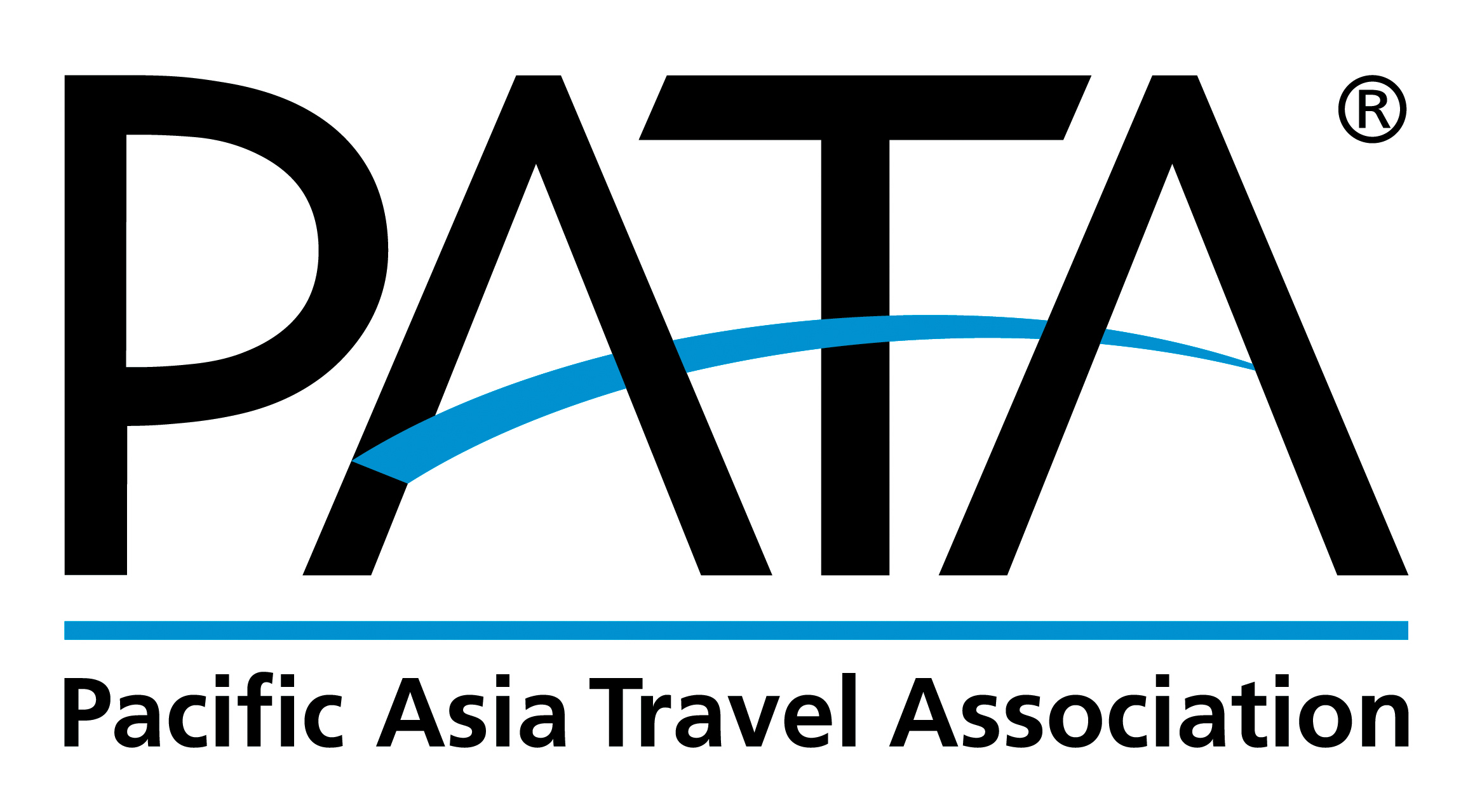 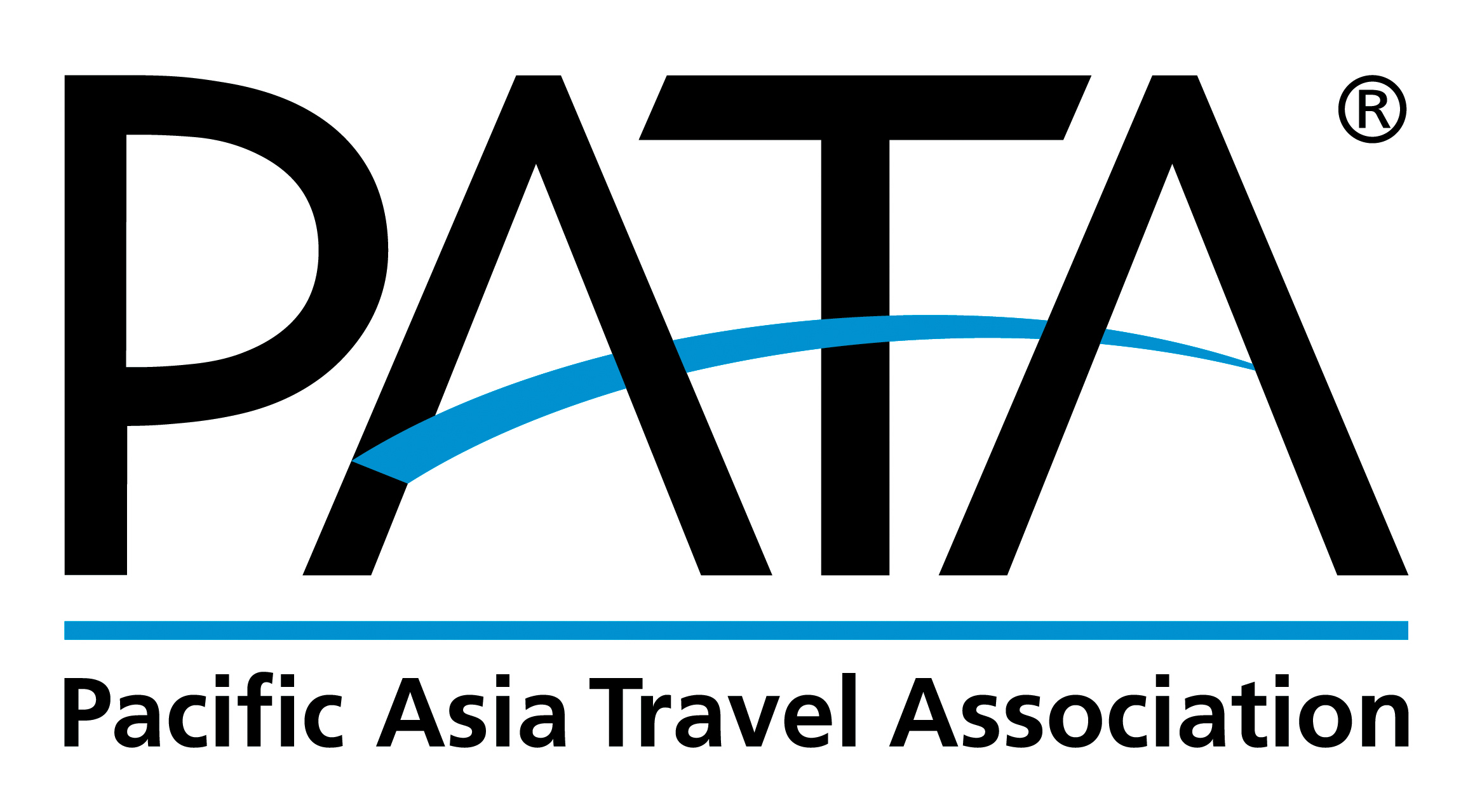 PATA Travel Mart 2019September 18-20, Nur-Sultan, KazakhstanDEADLINE:  August 25, 2019Return Form to: ITE Group Plc.8th-Floor Zharokov str. 42 050057 AlmatyKazakhstanContact: +7 727 2583449Fax: +7 727 2583434Email: denis.pivovarov@iteca.kzFascia NameThis form must be completed and returned by every exhibitor (if needed). If service is not required, please endorse 'NOT APPLICABLE' and return/fax to the address abovePLEASE TYPE / WRITE IN BLOCK LETTERSCompany Name:  				       	             _____      Country: __________________________________Booth No.:     	   ___    __   Contact Person:  _________________________________   Email: ___________________________Tel: __________________________   Website: __________________________________   Date: ____	____________________Authorized by (Signature):  __________________________________________________________________________________Please enter below the Exhibitor name which you require on the fascia. This will be provided in block letters, white standardEnglish Alphabet (maximum 30 letters).PLEASE TYPE / WRITE IN BLOCK LETTERS.1. FASCIA NAME2. LOGOA corporate logo may be attached to the fascia (at Exhibitor's expense) but may not be larger than the 3000(W) x 220(H)mm for fascia in-fill panel self-adhesive only.If you wish to have your logo on the fascia, please send a sample with this Form to the Official Shell Scheme contractor ITE Group Plc.3. Inkjet Printing on Adhesive foilIf you wish to print out and place your posters on the wall panels of your booth please send this Form to the Official Shell Scheme contractor ITE Group Plc. Fully prepared files in tiff format (150 dpi) you can upload to any internet stock. If you hav7e any question or need to calculate total size of your posters please contact the Official Shell Scheme contractor ITE Group Plc.The prices please see below:4. SHELL SCHEME PACKAGEFascia BoardCarpetLetters / Numbers on Fascia: White : Blue: BlueShow Logo	: Inkjet PrintingBooth Number	: BlueShell Scheme Specifications** Electrical and Furniture Items **One (1) White Square Table (size: 80 x 80 cm) Four (4) Black Conference Chairs Two (2) 6W LED SpotLights One (1) 13Amp/220V Power Socket (max. 500W)One (1) Wastepaper Basket 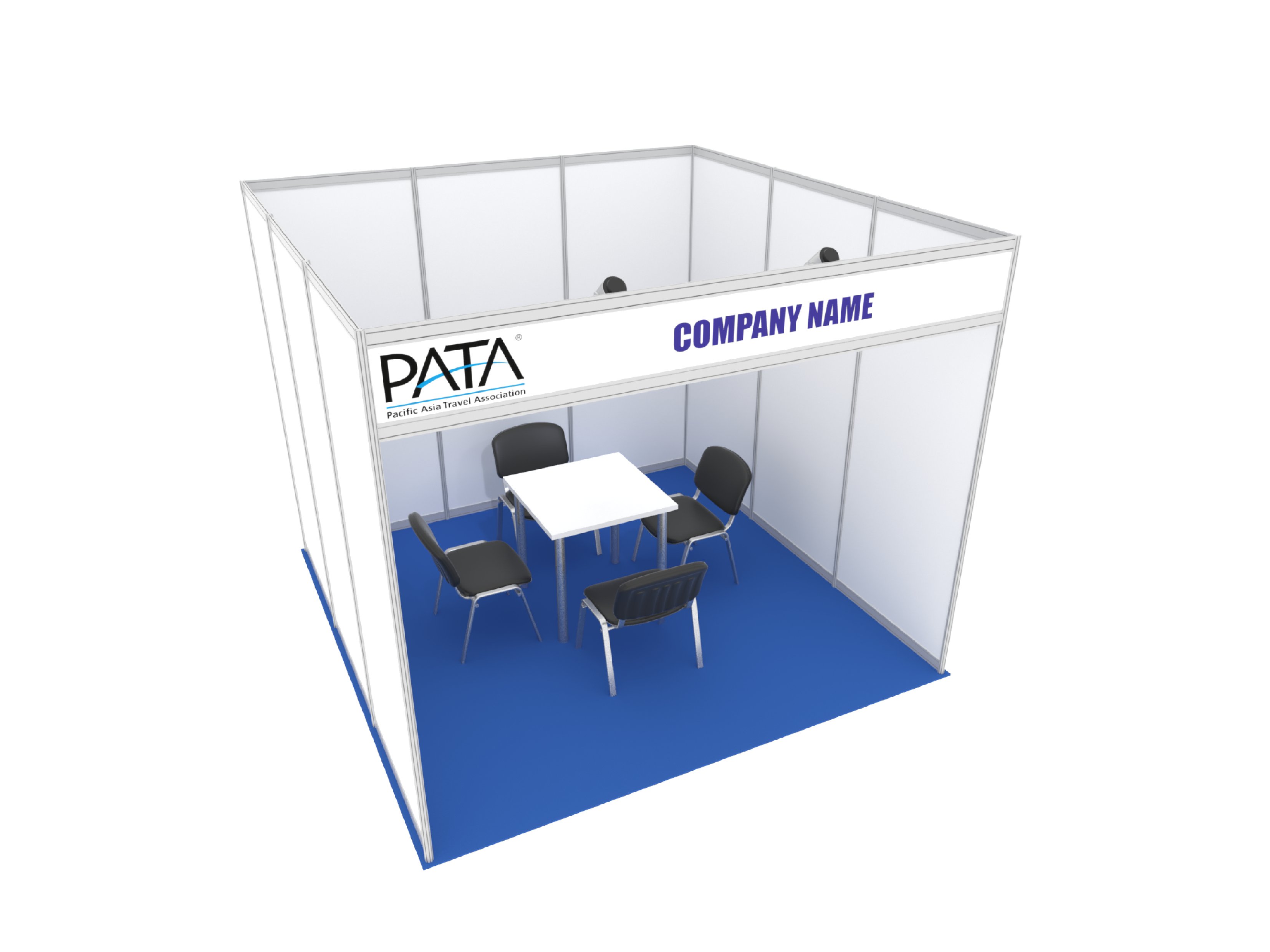 Item KZT / USDQtyPriceLogo on fascia panel4500 / 12Inkjet printing on vinyl adhesive foil (posters, pictures etc) Price per 1 sqm9500 / 25 * Price is for 2 days of EventTotal CostTotal CostGST 0% (if any)GST 0% (if any)Grand TotalGrand Total